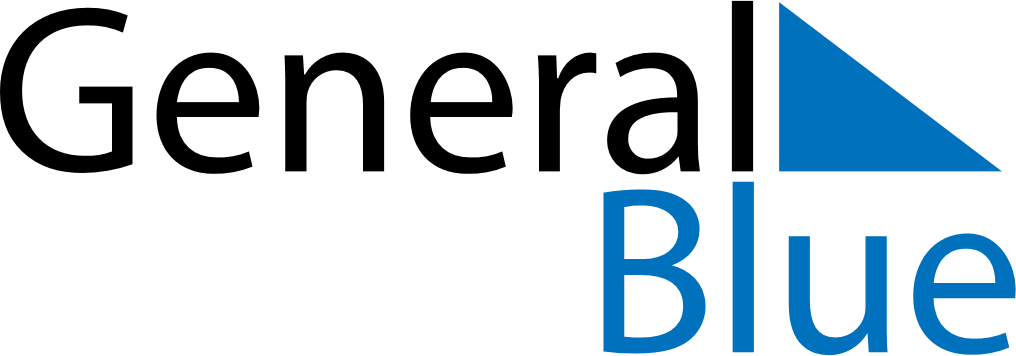 June 2021June 2021June 2021El SalvadorEl SalvadorMondayTuesdayWednesdayThursdayFridaySaturdaySunday1234567891011121314151617181920Father’s Day21222324252627Día del Maestro282930